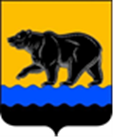 СЧЁТНАЯ ПАЛАТА ГОРОДА НЕФТЕЮГАНСКА16 мкрн., д. 23, помещение № 97, г. Нефтеюганск, Ханты-Мансийский автономный округ - Югра(Тюменская область), 628310, телефон: 20-30-54, факс: 20-30-63 е-mail: sp-ugansk@mail.ru_____________________________________________________________________________________ЗАКЛЮЧЕНИЕна проект изменений в муниципальную программу города Нефтеюганска «Развитие жилищно-коммунального комплекса и повышение энергетической эффективности в городе Нефтеюганске»Счётная палата города Нефтеюганска на основании статьи 157 Бюджетного кодекса Российской Федерации, Положения о Счётной палате города Нефтеюганска, рассмотрев проект изменений в муниципальную программу города Нефтеюганска «Развитие жилищно-коммунального комплекса и повышение энергетической эффективности в городе Нефтеюганске» (далее по тексту – проект изменений), сообщает следующее:1. При проведении экспертно-аналитического мероприятия учитывалось наличие экспертизы проекта изменений:1.1. Департамента финансов администрации города Нефтеюганска на предмет его соответствия бюджетному законодательству Российской Федерации и возможности финансового обеспечения её реализации из бюджета города Нефтеюганска.1.2. Департамента экономического развития администрации города Нефтеюганска на предмет соответствия:- Порядку принятия решения о разработке муниципальных программ города Нефтеюганска, их формирования, утверждения и реализации, утверждённому постановлением администрации города Нефтеюганска от 18.04.2019 № 77-нп «О модельной муниципальной программе города Нефтеюганска, порядке принятия решения о разработке муниципальных программ города Нефтеюганска, их формирования, утверждения и реализации» (далее по тексту – Порядок);- Стратегии социально-экономического развития муниципального образования город Нефтеюганск, утверждённой решением Думы от 31.10.2018 № 483-VI «Об утверждении Стратегии социально-экономического развития муниципального образования город Нефтеюганск на период до 2030 года»:- структурных элементов (основных мероприятий) целям муниципальной программы;- сроков её реализации задачам;- целевых показателей, характеризующих результаты реализации муниципальной программы, показателям экономической, бюджетной и социальной эффективности, а также структурных элементов (основных мероприятий) муниципальной программы;- требованиям, установленным нормативными правовыми актами в сфере управления проектной деятельностью.2. Представленный проект изменений в целом соответствует Порядку, за исключением следующих недостатков, так:2.1. По структурному элементу 1.1 «Реконструкция, расширение, модернизация, строительство коммунальных объектов, в том числе объектов питьевого водоснабжения» таблицы 2 «Распределение финансовых ресурсов муниципальной программы «Развитие жилищно-коммунального комплекса и повышение энергетической эффективности в городе Нефтеюганске», м) (далее по тексту – таблица 2) определена взаимосвязь с целевым показателем муниципальной программы 37 «Количество реконструированных объектов коммунального значения» таблицы 1.1 «Дополнительные целевые показатели муниципальной программы «Развитие жилищно-коммунального комплекса и повышение энергетической эффективности в городе Нефтеюганске» (далее по тексту - таблица 1.1). При этом, направление расходов, планируемых в рамках реализации указанного мероприятия, по соисполнителю департаменту градостроительства и земельных отношений администрации города Нефтеюганска не соответствует целевому показателю и не достигает его значение, поскольку на сегодняшний день в рамках данного мероприятия планируются капитальные вложения по объектам основных средств не относящимся к работами по реконструкции объекта «КНС-За, «Коллектор напорного трубопровода» (реконструкция)» г. Нефтеюганск», например объекты: «Уличное (наружное искусственное) освещение автомобильной дороги общего пользования местного значения по улице Мамонтовская (от ПК2+740 до ПК2+900)», «Уличное (наружное искусственное) освещение автомобильной дороги общего пользования местного значения по улице Транспортная (участок от ул. Алексея Варакина до Проезда 5П), «Объединенный хозяйственно-питьевой и противопожарный водопровод в 11А микрорайоне г. Нефтеюганска» (корректировка)», «Сети газоснабжения (участок газопровода от сетей АО «НефтеюганскГаз» до объекта «Газопровод межпоселковый ГРС п. Каркатеевы - г. Нефтеюганск)» и другие объекты. Рекомендуем устранить несоответствие взаимосвязи целевого показателя и осуществляемых расходов.2.2. Таблицей 4 «Перечень объектов капитального строительства» по объектам: «Сети газоснабжения микрорайона 11а в г. Нефтеюганске. Окончание (1 этап)», «Сети газоснабжения микрорайона 11а в г. Нефтеюганске. Окончание (2 этап)» предусмотрен целевой показатель «Увеличение протяжённости сетей газоснабжения в 11а микрорайоне г. Нефтеюганска», аналогичный показатель целевой предусмотрен в строке «Целевые показатели муниципальной программы» паспорта муниципальной программы и в таблице 1.1. При этом, отсутствует взаимосвязь указанного целевого показателя со структурным элементом (основным мероприятием) муниципальной программы. Вместе с тем, согласно таблицы 4 «Перечень объектов капитального строительства» государственной программы Ханты-Мансийского автономного округа - Югры «Жилищно-коммунальный комплекс и городская среда», утверждённой постановлением Правительства ХМАО - Югры от 31.10.2021 № 477-п в столбце 7 «Наименование целевого показателя» по данным объектам отражен показатель «Доля площади жилищного фонда, обеспеченного всеми видами благоустройства, в общей площади жилищного фонда автономного округа, %».Также по целевому показателю «Доля замены ветхих инженерных сетей теплоснабжения, водоснабжения, водоотведения от общей протяженности ветхих инженерных сетей теплоснабжения, водоснабжения, водоотведения», предусмотренному в строке «Целевые показатели муниципальной программы» паспорта муниципальной программы и таблицы 1.1 отсутствует взаимосвязь со структурным элементом.Рекомендуем установить взаимосвязь структурных элементов и соответствующих целевых показателей, а также при формировании целевых показателей учитывать положения соответствующей государственной программы Ханты-Мансийского автономного округа – Югры.Кроме того, в таблице 2 содержатся счётные ошибки:- по структурному элементу 1.2 «Предоставление субсидий организациям коммунального комплекса, предоставляющим коммунальные услуги населению» в столбце 7 «2023» между строками «всего» и «местный бюджет»;- в графе «Ответственный исполнитель» «Департамент жилищно-коммунального хозяйства администрации города» в столбцах 5 «всего», 7 «2023» в строках «всего» и «местный бюджет» не учтены расходы по структурному элементу 7.2 «Предупреждение возникновения и распространения лесных пожаров».	Рекомендуем устранить счётные ошибки.3. Проектом изменений планируется:3.1. Внести изменения в строку «Целевые показатели муниципальной программы» паспорта муниципальной программы и таблицу 1.1, а именно:- увеличить значение показателей:«Устройство асфальтобетонного покрытия проездов (в т. ч. ремонт)», на 150 тыс. м2 с 13 210 тыс. м2 до 13 360 тыс. м2; «Количество высаженных деревьев и кустарников», на 20/655 шт. с 330/2700 до 350/3355 шт.;«Приобретение новогодней иллюминации», на 67 комплектов с 21 комплекта до 88 комплектов. При этом, проектом изменений предусмотрены расходы на поставку, установку элементов новогодней иллюминации - 64 комплектов (композиции: «Лыжник» - 1 шт., «Хоккеист» - 1 шт., Комплект световых гирлянд и шаров - 60 шт., Композиция объемная «дерево золотое» - 1 шт., Композиция объемная «дерево серебро» - 1 шт.). Рекомендуем пересмотреть значение целевого показателя; «Содержание животных, оставленных в приюте на пожизненном содержании (агрессивных), находящихся в муниципальной собственности» на 20 шт., с 153 шт. до 173 шт.;«Приобретение и установка урн для мусора» на 112 шт., с 167 шт. до 279 шт.;- ввести новые целевые показатели:«Устройство минерализованной полосы» с целевым значением 2,2 км.; «Количество реконструированных объектов коммунального значения» с целевым значением 1 шт.3.2. Внести изменения в строку «Параметры финансового обеспечения муниципальной программы» паспорта муниципальной программы, увеличив объём финансирования муниципальной программы на 2023 - 2030 годы на общую сумму 1 049 630,127 тыс. рублей, в том числе:- увеличить в 2023 году в сумме 250 931,897 тыс. рублей;- увеличить в 2024 году в сумме 654 051,430 тыс. рублей;- увеличить в 2025 году в сумме 24 107,800 тыс. рублей;- увеличить в 2026-2030 годах в сумме 120 539,000 тыс. рублей.3.3. В таблице 2 планируется:3.3.1. По основному мероприятию 1.1 «Создание условий для обеспечения качественными коммунальными услугами» увеличить расходы по соисполнителю департаменту градостроительства и земельных отношений администрации города Нефтеюганска (далее по тексту – ДГиЗО) в общей сумме 919 963,769 тыс. рублей, в том числе за счёт: средств бюджета автономного округа в сумме 724 137,600 тыс. рублей, средств местного бюджета в сумме 195 826,169 тыс. рублей, из них:- на выполнение подрядных работ по реконструкции объекта капитального строительства «КНС-За, «Коллектор напорного трубопровода» (реконструкция)» г. Нефтеюганск» в общей сумме 903 787,070 тыс. рублей, в том числе: в 2023 году в сумме 290 000,000 тыс. рублей, в том числе за счёт: средств субсидии из бюджета автономного округа на проектирование, строительство, реконструкцию (модернизацию), капитальный ремонт объектов коммунальной инфраструктуры (в сферах теплоснабжения, водоснабжения и водоотведения, источником финансового обеспечения, которых является специальный казначейский кредит в сумме 275 500,000 тыс. рублей; средств местного бюджета в сумме 14 500,000 тыс. рублей; в 2024 году в сумме 613 787,072 тыс. рублей, в том числе за счёт: средств субсидий из бюджета автономного округа в общей сумме 448 637,600 тыс. рублей, из них: на проектирование, строительство, реконструкцию (модернизацию), капитальный ремонт объектов коммунальной инфраструктуры (в сферах теплоснабжения, водоснабжения и водоотведения, источником финансового обеспечения, которых является специальный казначейский кредит в сумме 275 500,000 тыс. рублей; на проектирование, строительство, реконструкцию (модернизацию), капитальный ремонт объектов коммунальной инфраструктуры (в сферах теплоснабжения, водоснабжения и водоотведения) за счёт средств бюджета Ханты-Мансийского автономного округа - Югры в сумме 173 137,600 тыс. рублей; средств местного бюджета в сумме 165 149,472 тыс. рублей;- в 2023 году за счёт средств местного бюджета расходы на осуществление технологического присоединения энергопринимающих устройств в общей сумме 20,139 тыс. рублей, из них по объектам:«Уличное (наружное искусственное) освещение внутриквартального проезда по улице Кедровая на участке (от улицы Березовая до улицы Буровиков)» в сумме 6,713 тыс. рублей;«Уличное (наружное искусственное) освещение внутриквартального проезда по улице Березовая на участке (от улицы Кедровая до улицы Таежная)» в сумме 6,713 тыс. рублей;«Уличное (наружное искусственное) освещение внутриквартального проезда по переулку Линейный на участке (от улицы Березовая до переулка Садовый дом 3)» в сумме 6,713 тыс. рублей;в 2024 году за счёт средств местного бюджета расходы на осуществление строительного контроля по объекту «КНС-3а, Коллектор напорного трубопровода» (реконструкция)» в сумме 16 156,558 тыс. рублей.3.3.2. По основному мероприятию 1.2 «Предоставление субсидий организациям коммунального комплекса, предоставляющим коммунальные услуги населению» уменьшить расходы на 2023 год за счёт средств местного бюджета по ответственному исполнителю департаменту жилищно-коммунального хозяйства администрации города Нефтеюганска (далее по тексту – ДЖКХ) в общей сумме 5 767,561 тыс. рублей, в том числе:- уменьшить расходы по предоставлению субсидии на возмещение затрат по откачке и вывозу бытовых сточных вод от многоквартирных жилых домов, подключенных к централизованной системе водоснабжения, оборудованных внутридомовой системой водоотведения и не подключенных к сетям централизованной системы водоотведения на территории города Нефтеюганска в сумме 6 848,190 тыс. рублей, в связи с экономией средств;- увеличить расходы по предоставлению субсидии на возмещение недополученных доходов в связи с предоставлением населению бытовых услуг (баня) на территории города Нефтеюганска по тарифам, не обеспечивающим возмещение издержек в сумме 1 080,629 тыс. рублей, в связи с недостаточностью ассигнований для предоставления субсидии в октябре и ноябре 2023 года.3.3.3. По основному мероприятию 1.4 «Региональный проект «Чистая вода» по соисполнителю департаменту градостроительства и земельных отношений администрации города Нефтеюганска (далее по тексту – ДГиЗО) уменьшение расходов в 2023 году за счёт средств местного бюджета по объекту «Строительство объекта «Фильтровальная станция производительностью 20000 м³ в сутки по адресу: ХМАО-Югра,                                      г. Нефтеюганск, 7 микрорайон в сумме 46 662,400 тыс. рублей, в связи с экономией средств.3.3.4. По основному мероприятию 3.1 «Реализация энергосберегающих мероприятий в муниципальном секторе» увеличить расходы на 2023 год за счёт средств местного бюджета по соисполнителю департаменту образования администрации города Нефтеюганска (МБОУ «Средняя общеобразовательная школа № 9») на поставку уличных светодиодных светильников в сумме 156,000 тыс. рублей.3.3.5. По основному мероприятию 4.1 «Улучшение санитарного состояния городских территорий» увеличить за счёт средств местного бюджета расходы по ответственному исполнителю ДЖКХ в общей сумме            168 694,073 тыс. рублей, в том числе:	 - в 2023 году уменьшить расходы на организацию субботника в сумме 60,527 тыс. рублей, в связи с экономией средств после проведения конкурсных процедур;- в 2024 году увеличить расходы на содержание земель общего пользования в сумме 24 107,800 тыс. рублей, в связи с необходимостью осуществления опережающих торгов;- в 2025 году увеличить расходы на содержание земель общего пользования в сумме 24 107,800 тыс. рублей, в связи с необходимостью осуществления опережающих торгов;- с 2026 по 2030 годы увеличить расходы на содержание земель общего пользования в сумме 120 539,000 тыс. рублей по 24 107,800 тыс. рублей ежегодно.3.3.6. По основному мероприятию 4.2 «Благоустройство и озеленение города» увеличить расходы на 2023 год в общей сумме 11 013,744 тыс. рублей, в том числе:- увеличить за счёт средств местного бюджета по ответственному исполнителю ДЖКХ в общей сумме 11 494,338 тыс. рублей, в том числе: для заключения муниципального контракта по устройству дополнительного освещения лыжной базы в сумме 60,527 тыс. рублей;на поставку, установку элементов новогодней иллюминации в сумме 5 653,667 тыс. рублей;на монтаж и содержание искусственных елей и новогодней иллюминации (ранее приобретённой) в сумме 5 780,144 тыс. рублей. Предполагаемая сумма к планированию в 2023 году расходов на содержание, монтаж искусственных елей и новогодней иллюминации составит 7 780,144 тыс. рублей (планируемая к выделению сумма в размере 5 732,304 тыс. рублей, остаток бюджетных ассигнований 2 047,840 тыс. рублей). В качестве финансового обоснования предоставлен сводный сметный расчёт № 01 на монтаж и содержание искусственных елей и новогодней иллюминации на сумму 7 732,010 тыс. рублей, что на сумму 48,134 тыс. рублей меньше, чем планируется предусмотреть муниципальной программой. Кроме того, согласно сметной документации, объём расходов на демонтаж искусственных елей и новогодней иллюминации составит 3 079,760 тыс. рублей. В соответствии с пояснительной запиской остаток средств на монтаж и содержание искусственных елей и новогодней иллюминации в размере 48,134 тыс. рублей планируется перераспределить на демонтаж искусственных елей и новогодней иллюминации для проведения опережающих торгов на 2024 год. Таким образом, на момент проведения экспертизы недостающая сумма составит 3 031,626 тыс. рублей, то есть отсутствует в полном объёме финансовое обеспечение расходов на демонтаж искусственных елей и новогодней иллюминации. Рекомендуем оценить реалистичность исполнения мероприятия в отсутствии полного финансового обеспечения;- уменьшить за счёт дотации на поощрение достижения высоких показателей качества организации и осуществления бюджетного процесса в городских округах и муниципальных районах Ханты-Мансийского автономного округа – Югры на устройство декоративных световых изделий в сумме 480,594 тыс. рублей. 	Обращаем Ваше внимание на тот факт, что расходы на устройство декоративных световых изделий включены в состав расходов муниципальной программы с учётом пересчёта сметной документации.	Рекомендуем исключить сумму -480,594 тыс. рублей в связи отсутствием основания для уменьшения расходов муниципальной программы.	3.4.7. По основному мероприятию 5.1 «Организационное обеспечение функционирования отрасли» уменьшить расходы за счёт средств местного бюджета в 2023 году по ответственному исполнителю ДЖКХ (МКУ «Реквием») в сумме 7,498 тыс. рублей, в связи с экономией, образовавшейся после проведённых конкурсных процедур по оказанию услуг по вывозу снежных масс и приобретению горюче-смазочных материалов.	3.4.8. По основному мероприятию 7.1 «Предупреждение возникновения и распространения лесных пожаров» увеличить расходы за счёт средств местного бюджета в 2023 году по ответственному исполнителю ДЖКХ на выполнение работ по устройству противопожарных минерализованных полос в сумме 2 240,000 тыс. рублей.4. Финансовые показатели, содержащиеся в проекте изменений, соответствуют расчётам, предоставленным на экспертизу, за исключением отдельных расчётов по основному мероприятию 4.2 «Благоустройство и озеленение города».	По итогам проведения экспертизы необходимо рассмотреть замечания и предложения, изложенные в заключении. Информацию о решениях, принятых по результатам настоящей экспертизы, направить в адрес Счётной палаты до 15.11.2023 года.Председатель								С.А. ГичкинаИсполнитель:начальник инспекторского отдела № 2Салахова Дина Ирековна тел. 8 (3463) 203065Исх. от 07.11.2023 № СП-650-3